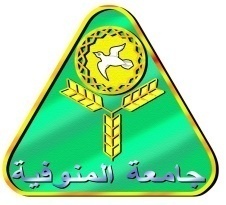 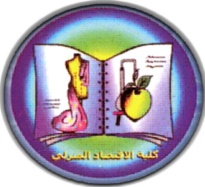 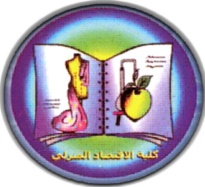     كلية الاقتصاد المنزلي    أمانة المجالس واللجانمحضر مجلس الكلية ( الجلسة الأولى) في العام الجامعي 2023/2024 مالمنعقدة يوم الأحد الموافق 10/9/2023م.                                                                محضر اجتماع الجلسة الأولى  لمجلس الكلية المنعقدة يوم الأحد الموافق10/9/2023م في العام الجامعي 2023 /2024 مأجتمع مجلس الكلية ( الجلسة الأولى ) في قاعة مجلس الكلية وذلك في تمام الساعة الحادية عشر صباحاً يوم الأحد الموافق10/9/2023م برئاسة السيد الأستاذ الدكتور/ عصام عبد الحافظ بودى – وكيل الكلية للدراسات العليا والبحوث وقائم بعمل عميد الكلية ورئيس المجلس وحضور كل من :وقد دعى للحضور أ.د/ خالد محيى الدين محمد - أستاذ الملابس والنسيج المتفرغ بالكلية بصفته مدير وحدة ضمان الجودةوقد أعتذر عن الحضور :-استهل السيد الأستاذ الدكتور / عميد الكلية الجلسة ورحب سيادته بالسادة الأعضاء ثم شرع سيادته بالنظر في جدول الأعمال على النحو التالى :1-المصادقات :-	المصادقة على موضوعات مجلس الكلية المنعقدة يوم الأحد الموافق 13/8/2023م  .القــــرار: المصادقةمواضيع  إدارة الدراسات العليا :- 2- مذكرة إدارة الدراسات العليا بشأن النظر في :-- التوصية بمنح الدرجات العلمية  للطلاب الآتية أسمائهم وذلك بناء على التقارير الفردية والجماعية للسادة الأساتذة أعضاء لجنة الفحص والمناقشة للرسائل العلمية وهم :-.                      1- منح درجة الدكتوراة للطالبة / هدى ابراهيم اسماعيل حسن رمضان - تخصص  الملابس والنسيج2- منح درجة الدكتوراة للطالبة / سعاد محمد عبد الوجيد علام  - تخصص  الملابس والنسيج .3- منح درجة الكتوراه للطالبة /  ساره عبدالوهاب عبد الرازق الشريف - تخصص - التغذية وعلوم الأطعمة.4- منح درجة الماجستير للطالب / محمد جمعة احمد الشرقاوي - تخصص التغذية و علوم الاطعمة . 5- منح درجة الماجستير للطالبة /  ايمان فتحي محمد السيد هلال  - تخصص - التغذية وعلوم الأطعمة.6- منح درجة الماجستير للطالبة /  هاجر رجب أحمد الخشيبي  - تخصص - التغذية وعلوم الأطعمة	.7- منح درجة الماجستير للطالبة /  مي محمد السيد سليمان بكر - تخصص - التغذية وعلوم الأطعمة.موافقة الاقسام العلمية بتاريخ 3-5/9/2023م.وموافقة لجنة الدراسات بتاريخ  6/9/2023مالقــــرار:  الموافقة مع رفع الأمر للجامعة 3- مذكرة إدارة الدراسات العليا بشأن النظر في :-تسجيل خطة البحث للطالبة /اسماء محمد محمود ابو العطا لدرجة الماجستير في الاقتصاد المنزلي  تخصص تغذية وعلوم أطعمة  بعنوان " دراسة مقارنة على التاثير العلاجى لزهرة الموز واوراق الفروالة على ذكور الفئران البيضاء المصابة بالسكرى علما بان لجنة الاشراف على النحو التالي :-موافقة القسم العلمى بتاريخ 3/9/2023م.وموافقة لجنة الدراسات بتاريخ  6/9/2023م .القــــرار:الموافقة مع رفع الأمر للجامعة4- مذكرة إدارة الدراسات العليا بشأن النظر في :-تسجيل خطة البحث للطالبة /فاطمة عصام عبد الحميد المقيدة لدرجة الماجستير في الاقتصاد المنزلي  تخصص تغذية وعلوم أطعمة  بعنوان " دراسة المقارنة البيولوجية بين النودلز المكملة ببعض الاعشاب والنودلز المفضلة القابلة للتسويق ."علما بأن لجنة الاشراف على النحو التالي :-موافقة القسم العلمى بتاريخ 3/9/2023م.وموافقة لجنة الدراسات بتاريخ  6/9/2023م .القــــرار: الموافقة مع رفع الأمر للجامعة 5- مذكرة إدارة الدراسات العليا بشأن النظر في :-تسجيل خطة البحث للطالبة /سارة اشرف نجاح - المقيدة  لدرجة الماجستير في الاقتصاد المنزلي  تخصص تغذية وعلوم أطعمة بعنوان " دراسة تأثير قشور البرتقال واوراق البابايا كمادة بديلة للدهن فى تصنيع منتجات المخابز   “علما بأن لجنة الاشراف على النحو التالي :-موافقة القسم العلمى بتاريخ 3/9/2023م.وموافقة لجنة الدراسات بتاريخ  6/9/2023م . القــــرار: الموافقة مع رفع الأمر للجامعة6- مذكرة إدارة الدراسات العليا بشأن النظر في :- تسجيل خطة البحث للطالبة /نورا ابراهيم عبد الله  - المقيدة  لدرجة الماجستير في الاقتصاد المنزلي  تخصص تغذية وعلوم أطعمة بعنوان " تقييم الحالة الغذائية لطلاب المرحلة الابتدائية بين المدارس الحكومية والخاصة بمركز الباجور – محافظة المنوفية- مصر“علما بان لجنة الاشراف على النحو التالي :-موافقة القسم العلمى بتاريخ 3/9/2023م.وموافقة لجنة الدراسات بتاريخ  6/9/2023م .القــــرار: الموافقة مع رفع الأمر للجامعة 7-  مذكرة إدارة الدراسات العليا بشأن النظر في :- تسجيل خطة البحث للطالبة /الفت شكري عبد العزيز دويدار - المقيدة  لدرجة الماجستير في الاقتصاد المنزلي  تخصص تغذية وعلوم أطعمة بعنوان " الخواص الكيميائية والادوار البيولوجية للصبغات الطبيعية المستخلصة من النواتج الثانوية للصناعات الغذائية لاستخدامها فى التطبيقات الغذائية الوظيفية."  علما بان لجنة الاشراف على النحو التالي :- موافقة القسم العلمى بتاريخ 3/9/2023م.وموافقة لجنة الدراسات بتاريخ 6 /9 /2023م.القــــرار: الموافقة مع رفع الأمر للجامعة 8- مذكرة إدارة الدراسات العليا بشأن النظر في :-تسجيل خطة البحث للطالبة /رنا سامح حسين عبد الكريم - المقيدة  لدرجة الماجستير في الاقتصاد المنزلي  تخصص تغذية وعلوم أطعمة بعنوان " دراسة تأثير مصادر مختلفة من الاينولين على الفئران المصابة بالسكرى بمادة STZ."علما بان لجنة الاشراف على النحو التالي :- موافقة القسم العلمى بتاريخ 3/9/2023م.وموافقة لجنة الدراسات بتاريخ 6 /  9/2023م.القــــرار: الموافقة مع رفع الأمر للجامعة9- مذكرة إدارة الدراسات العليا بشأن النظر في :-تسجيل خطة البحث للطالبة /هدير مجدي محمد شامة-  المقيدة  لدرجة الدكتوراة في الاقتصاد المنزلي  تخصص تغذية وعلوم أطعمة بعنوان " التأثيرات البيولوجية لبعض التركيبات الغذائية على زيادة الوزن فى اناث الفئران  “علما بأن لجنة الاشراف على النحو التالي :-موافقة القسم العلمى بتاريخ 4/9/2022م.وموافقة لجنة الدراسات بتاريخ 6 / 9 /2022م.القــــرار:  الموافقة مع رفع الأمر للجامعة10- مذكرة إدارة الدراسات العليا بشأن النظر في :-تسجيل خطة البحث للطالبة /دعاء عادل محمد محمد -  المقيدة  لدرجة الدكتوراة في الاقتصاد المنزلي  تخصص تغذية وعلوم أطعمة بعنوان " دراسة بيولوجية لتأثير بعض التوليفات الخاصة على الفئران المنخفضة الوزن   علما بأن لجنة الاشراف على النحو التالي :-موافقة القسم العلمى بتاريخ 3/9/2023م.وموافقة لجنة الدراسات بتاريخ 6 / 9 /2023م.القــــرار: الموافقة مع رفع الأمر للجامعة11- مذكرة إدارة الدراسات العليا بشأن النظر في :- تشكيل لجنة الفحص والمناقشة للطالبة/  آلاء محسن محمد عبد السلام- المسجلة لدرجة الماجستير في الاقتصاد المنزلي تخصص تغذيه وعلوم الأطعمة بعنوان " تأثير بذور القاطونة والكينوا على خفض الوزن فى الفئران المصابة بالسمنة    علما بأن لجنة الأشراف على النحو التالي :-علما  بان لجنة الفحص والمناقشة على النحو التالي :- موافقة القسم العلمى بتاريخ 3/9/2023م.وموافقة لجنة الدراسات بتاريخ 6 / 9 /2023م.القــــرار :الموافقة مع رفع الأمر للجامعة12- مذكرة إدارة الدراسات العليا بشأن النظر في :- تشكيل لجنة الفحص والمناقشة للطالبة / منى محمدى السيد دبور  لدرجة الماجستير فى الاقتصاد المنزلي تخصص تغذيه وعلوم الأطعمة بعنوان:-  دراسة تأثيرالصيام المتقطع على مرضى السكرى من النوع الثانى "   علما بأن لجنة الأشراف على النحو التالي :-علما  بأن لجنة الفحص و المناقشة على النحو التالي :- موافقة القسم العلمى بتاريخ 3/9/2023م.وموافقة لجنة الدراسات بتاريخ 6 / 9 /2023م.القــــرار : الموافقة مع رفع الأمر للجامعة13- مذكرة إدارة الدراسات العليا بشأن النظر في :- تشكيل لجنة الفحص والمناقشة للطالبة / أمنية عماد فوزى شحاتة   لدرجة الماجستير فى الاقتصاد المنزلي تخصص تغذيه وعلوم الأطعمة بعنوان:-  تأثير الصمغ العربى والخلة فى علاج الخلل الحادث فى وظائف الكلى المستحث بالجنتاميسين فى الفئران  "   علما بأن لجنة الأشراف على النحو التالي :-علما  بأن لجنة الفحص والمناقشة على النحو التالي :- موافقة القسم العلمى بتاريخ 3/9/2023م.وموافقة لجنة الدراسات بتاريخ 6 / 9 /2023م.القــــرار : الموافقة مع رفع الأمر للجامعة14- مذكرة إدارة الدراسات العليا بشأن النظر في :تشكيل لجنة الفحص والمناقشة للطالبة / روان شوقى عبدالفتاح عيد عرفة  لدرجة الماجستير فى الاقتصاد المنزلي تخصص تغذيه وعلوم الأطعمة بعنوان:-  محتوى المركبات النشطة حيويا والتأثيرات الحيوية لشوك الحليب ( سيليبيم ماريينيم) وتأثيراتها المحتملة على مضاعفات مرض السمنة فى الفئران ." علما بأن لجنة الأشراف على النحو التالي :-علما  بأن لجنة الفحص  والمناقشة على النحو التالي :- موافقة القسم العلمى بتاريخ 3/9/2023م.وموافقة لجنة الدراسات بتاريخ 6 / 9 /2023م.القــــرار : الموافقة مع رفع الأمر للجامعة15- مذكرة إدارة الدراسات العليا بشأن النظر في :تشكيل لجنة الفحص والمناقشة للطالبة / الاء جمال عبدالله شرف   لدرجة الماجستير فى الاقتصاد المنزلي تخصص تغذيه وعلوم الأطعمة بعنوان:-  التأثيرات البيولوجية والكيموحيوية لبذور الفجل المنبتة على الفئران البيضاء البدينة   علما بأن لجنة الأشراف على النحو التالي :-علما  بأن لجنة الفحص و المناقشة على النحو التالي :- موافقة القسم العلمى بتاريخ 3/9/2023م.وموافقة لجنة الدراسات بتاريخ 6 / 9 /2023م.القــــرار : الموافقة مع رفع الأمر للجامعة 16-  مذكرة إدارة الدراسات العليا بشأن النظر في :-ايقاف القيد للطلاب الآتي اسمائهم:-   موافقة الاقسام العلمية بتاريخ3/9/2023م.وموافقة لجنة الدراسات بتاريخ 6 / 9 /2023م.القــــرار : الموافقة مع رفع الأمر للجامعة 17-  مذكرة إدارة الدراسات العليا بشأن النظر في :-مد مدة الدراسة للطلاب الآتي اسمائهم:-موافقة الاقسام العلمية بتاريخ 3-5/9/2023م.وموافقة لجنة الدراسات بتاريخ 6 / 9 /2023م.القــــرار : الموافقة مع رفع الأمر للجامعة 18-  مذكرة إدارة الدراسات العليا بشأن النظر في :-تسجيل قائمة الأبحاث الخاصة بالطلاب الآتى اسماؤهم :-  - د / ريهام جلال حجاج – مدرس بقسم إدارة المنزل والمؤسسات -الطالبة / الاء محسن محمد عبدالسلام -ماجستير تغذيه وعلوم الأطعمة. - للطالبة / منى محمدى السيد دبور  - ماجستير تغذيه وعلوم الأطعمة.- للطالبة / أمنية عماد فوزى شحاتة  - ماجستير تغذيه وعلوم الأطعمة.- للطالبة / روان شوقى عبدالفتاح عيد عرفة -  ماجستير تغذيه وعلوم الأطعمة.- للطالبة / الاء جمال عبدالله شرف   -  ماجستير تغذيه وعلوم الأطعمةموافقة الاقسام العلمية بتاريخ 3/9/2023م.وموافقة لجنة الدراسات بتاريخ 6 / 9 /2023م.القرار : الموافقة مع رفع الأمر للجامعة 	19-  مذكرة إدارة الدراسات العليا بشأن النظر في :-الخطط الدراسية للدراسات العليا الفصل الدراسى الأول والثانى لدورة فبراير كما وردت من الأقسام العلمية للعام الجامعى  2023/ 2024 ( دبلوم – ماجستير – دكتوراه ) .موافقة الاقسام العلمية بتاريخ 3-5/9/2023م.وموافقة لجنة الدراسات بتاريخ 6 / 9/2023م.القــــرار : الموافقة مع رفع للجامعة 20-  مذكرة إدارة الدراسات العليا بشأن النظر فيالموافقة على منح طالب دبلوم غذائيات المستشفيات على 37 ساعة بدل من 36 ساعة طبقا لما ورد من الخطة الدراسية لقسم التغذية وعلوم الأطعمة .القــــرار : الموافقة مع رفع الأمر للجامعة مواضيع قسم شئون التعليم :-21- مذكرة قسم شئون التعليم بشأن النظر فى :- نسب التشعيب للطلاب الناجحون بالفرقة الاولى للعام الجامعى 2022/2023 وهى كلاتى شعبة التغذية وعلوم الاطعمة 35% وشعبة الملابس والنسيج 30% وشعبة الاقتصاد المنزلى والتربية 18% وشعبة ادارة المنزل والمؤسسات 17% من اجمالى عدد الناجحون بالفرقة الاولى للعام الجامعى 2022/2023 وسيتم التشعيب على برنامج بن الهيثم فور ظهور نتيجة الترم الصيفىموافقة لجنة شئون تعليم بتاريخ 6/9/2023م.القــــرار:  الموافقة مع رفع الأمر للجامعة22- مذكرة قسم شئون التعليم بشأن النظر فى :- تحويل الطلاب الباقون للاعادة فى الفرقة الثانية للعام الجامعى 2022/2023 (لائحة قديمه) من شعبه لشعبه اخرى بالضوابط الاتيه ان يكون الطالب ناجح فى مادة التخصص وان لم يكون سبق له التحويل العام الماضى.موافقة لجنة شئون تعليم بتاريخ 6/9/2023م.القــــرار: الموافقة مع رفع الأمر للجامعة23- مذكرة قسم شئون التعليم بشأن النظر فى :-الية البدء الدراسة بالبرامج الخاصة برنامج  (الملابس الجلدية ومكملاتها) وبرنامج( التصميم والموضة) وهى كالاتى موافقة لجنة شئون تعليم بتاريخ 6/9/2023م.القــــرار:  الموافقة مع رفع الأمر للجامعة24- مذكرة قسم شئون التعليم بشأن النظر فى :-العذر المقدم من الطالبه/ مريم عبد الفتاح شوشة بالفرقة الرابعة  شعبة الاقتصاد المنزلى والتربية عن تاجيل امتحان مادة تربية صحية وغذائية دور سبتمبر وذلك لظروفها الصحية ومرفق تقرير طبى يوضح ذلك موافقة لجنة شئون تعليم بتاريخ 6/9/2023م.القــــرار: الموافقة مع رفع الأمر للجامعة  25- مذكرة قسم شئون التعليم بشأن النظر فى :-الطلاب المحولين من الكليات والجامعات الاخرى الى كليتنا للعام الجامعى 2023/2024  على ان لاتتم الموافقة على التحويل الا على البرامج الخاصة ولا يقبل على البرنامج العام.موافقة لجنة شئون تعليم بتاريخ 6/9/2023م..القــــرار: الموافقة مع رفع الأمر للجامعة 26- مذكرة قسم شئون التعليم بشأن النظر فى :-التقدم باقتراح لتعديل اللائحة وهو  قبول الطلاب الحاصلون على الثانوية العامة شعبة ادبية للدراسة بالبرامج الخاصة بالكلية واضافتها بالائحة.موافقة لجنة شئون تعليم بتاريخ 6/9/2023م..القــــرار: عدم الموافقة   27- مذكرة قسم شئون التعليم بشأن النظر فى :-المقابلة الشخصية لقسم ملابس الخاصة بطلاب مدارس الفنية الصناعية (3 سنوات ) والمعاهد الفنية والصنايع خمس سنوات مخاطبة القسم لتشكيل لجنة وتحديد موعد للمقابلة.موافقة لجنة شئون تعليم بتاريخ 6/9/2023م.القــــرار: الموافقة ويسند الأشراف للسيد الأستاذ الدكتور / إسلام عبد المنعم مع رفع الأمر للجامعة  28- مذكرة قسم شئون التعليم بشأن النظر فى :-التظلم المقدم من الطالبة / منار محروس عبدالعاطى عيد المقيدة بالفرقة الثالثة شعبة التغذية وعلوم الاطعمة في مادة التدريب الصيفى حيث أن الطالبة ناجحة فى المادة ولكن النتيجة رصدت غياب وسبب تاخر الطالبة فى عمل التظلم انها كانت مريضة في المستشفى  ومرفق طية ما يثبت ذلك . موافقة لجنة شئون تعليم بتاريخ 6/9/2023م..القــــرار: الموافقة مع رفع الأمر للجامعة 29- مذكرة قسم شئون التعليم بشأن النظر فى :-برنامج التغذية العلاجية البرنامج الخاص(مصروفات) بخصوص الأمكانيات المادية والبشرية الخاصة بقسم التغذية العلاجية والتطبيقية وجود برنامج التغذية العلاجية والتطبيقية بنفس المسمى فى كلا من :- كلية الأقتصاد المنزلى – جامعة حلوان والصادرة بالقرار الوزارى رقم (4776) بتاريخ 23/10/2012م .كلية الأقتصاد المنزلى – جامعة العريش والصادر بالقرار الوزارى رقم ( 5363) بتاريخ 16/11/2020م .وكل ما يخص البرنامج ويشمل ذلك الكليات التى سوف يستعان بها فى بعض المواد التى تدرس فى البرنامج مثل كلية الطب والتمريض والصيدلة .موافقة لجنة شئون تعليم بتاريخ 6/9/2023م..القــــرار: الموافقة مع رفع الأمر للجامعة    موضيع قسم شئون العاملين " أعضاء هيئة التدريس" بشأن النظر فى :-30- مذكرة قسم شئون العاملين " أعضاء هيئة التدريس" بشأن النظر فى :-الطلب المقدم من جهاد شوقي محمد تعلب المعيده بقسم إدارة المنزل والمؤسسات بالموافقة علي تعيينها لوظيفة مدرس مساعد بذات القسم حيث أنها حصلت علي درجة الماجستير في الاقتصاد المنزلي تخصص إدارة المنزل والمؤسسات اعتباراً من 15/8/2023م .موافقة القسم العلمى بتاريخ 4/9/2023م.القــــرار:  الموافقة مع رفع الأمر للجامعة 31- مذكرة قسم شئون العاملين " أعضاء هيئة التدريس" بشأن النظر فى :-الطلب المقدم من فاتن أحمد أحمد أبو فراج المعيده بقسم إدارة المنزل والمؤسسات بالموافقة علي تعيينها لوظيفة مدرس مساعد بذات القسم حيث أنها حصلت علي درجة الماجستير في الاقتصاد المنزلي تخصص إدارة المنزل والمؤسسات اعتباراً من 15/8/2023م .موافقة القسم العلمى بتاريخ 4/9/2023م.القــــرار: الموافقة مع رفع الأمر للجامعة 32- مذكرة قسم شئون العاملين " أعضاء هيئة التدريس" بشأن النظر فى :-الطلب المقدم من خلود رضا محمد البكري هدهود المدرس المساعد بقسم إدارة المنزل والمؤسسات بالموافقة علي تعيينها لوظيفة مدرس بذات القسم حيث أنها حصلت علي درجة دكتوراه الفلسفة في الاقتصاد المنزلي تخصص إدارة المنزل والمؤسسات اعتباراً من 15/8/2023م .موافقة القسم العلمى بتاريخ 4/9/2023م.القــــرار: الموافقة مع رفع الأمر للجامعة  33- مذكرة قسم شئون العاملين " أعضاء هيئة التدريس" بشأن النظر فى :-الطلب المقدم من  منة سليمان شحاته الكشكى المعيدة  بقسم التغذية وعلوم الأطعمة  بالموافقة علي تعيينها لوظيفة مدرس مساعد بذات القسم حيث أنها حصلت علي درجة ماجستيرالفلسفة في الاقتصاد المنزلي تخصص التغذية وعلوم الأطعمة اعتباراً من 15/8/2023م .موافقة القسم العلمى بتاريخ 3/9/2023م.القرار : الموافقة مع رفع الأمر للجامعة 34- مذكرة قسم شئون العاملين " أعضاء هيئة التدريس" بشأن النظر فى :-الطلب المقدم من أ.د/ سحر كمال محمود فودة  أستاذ بقسم الملابس والنسيج على تجديد أجازة رعاية طفل ابتداء من 12/9/2023 لمدة عام ومرفق طيه شهادة الميلاد .موافقة القسم العلمى بتاريخ 3/9/2023م.القرار : الموافقة مع رفع الأمر للجامعة35- مذكرة قسم شئون العاملين " أعضاء هيئة التدريس" بشأن النظر فى :-الطلب المقدم من السيدة الدكتورة / نجلاء محمد عبد الفتاح محمد سلام  مدرس بقسم الأقتصاد المنزلى والتربية بإحتساب الفترة من 1/8/2023 حتى 5/9/2023 أجازة خاصة بدون مرتب ( بعد أنتهاء أجازة مرافقة الزوج بالسعودية ) وذلك لتواجد سيادتها بالمملكة العربية السعودية خلال هذه الفترة لإستكمال إجراءات السفر .القرار : الموافقة مع رفع الأمر للجامعةمواضيع قسم البحوث العلمية  :-36- مذكرة قسم البحوث العليمة  بشأن النظر فى :-الخطاب الوارد من مكتب الابتكار البحثي والمتضمن أن الجامعة تستضيف مؤتمر لعرض أوجه التعاون في الصناعة والمستثمرين وبناء علية ندعو مكتب الابتكار البحثي كليتكم الموقرة ارسال أي مشاريع منتهية أو فى مرحلة الانتهاء سواء مشاريع طلبة في مرحلة البكالوريوس أو الدراسات العليا من رسائل ماجستير ودكتوراه أو مشاريع ممولة والتي تم التواصل فيها الي منتج نهائي او prototype  والتي سوف يتم اختيار افضلها تكلك التي ترقي للعرض وذلك من قبل المختصين في اللجنة المنظمة لعرضها بمعرض المؤتمر المخصص لعرض تلك المنتجات . موافقة قسم الملابس والنسيج بتاريخ3/9/2023م على ترشيح من أ.د/ أشرف محمود هاشم عن  مشروع توطين وتطوير الصناعات الحرفية النسيجية للسجاد نصف الالي ( التافت). موافقة القسم العلمى 3/9/2023م.وموافقة لجنة الدراسات بتاريخ 6 / 9 /2023ملقرار : الموافقة مع رفع الأمر للجامعة 37- مذكرة قسم البحوث العليمة  بشأن النظر فى :-الخطاب الوارد من الإدارة العامة للدراسات العليا والبحوث إدارة البحوث العلمية والمتضمن ضرورة موافاتكم بقائمة (10) مجلات لعام 2023 بالاقسام الأدبية لدى كليتنا الموقرة معتمدة ومختومة من مجلس الكلية وذلك طبقا لما تنص عليه لائحة النشاط العلمى المتميز لصرف المكافأة بقطاع العلوم الإنسانية والاجتماعيةموافقة القسم العلمى 5/9/2023م.وموافقة لجنة الدراسات بتاريخ 6 / 9 /2023ملقرار : الموافقة مع رفع الأمر للجامعةمواضيع قسم العلاقات الثقافية   :-38- مذكرة قسم العلاقات الثقافية  بشأن النظر فى :-الخطاب الوارد من الإدارة العامة للعلاقات الثقافية إدارة الاتفاقيات والمؤتمرات والمتضمن الاعلان عن المشاركة بالأوراق البحثية في المنتدى البحثي للشباب تحت عنوان : ( الابتكار لتطوير المجتمعات ) في نسخته السادسة والمقرر إقامته بتاريخ 6 مارس 2024 والذى تنظمه اللجنة الوطنية القطرية للتربية والعلوم والثقافة وبالتعاون مع جامعة قطر ( مرفق الدعوة الالكترونية والدليل التوجيهي للمنتدى).تم ترشيح أ.د/ نعمة مصطفي إبراهيم رقبان & أ.م.د/ فاطمة حسان عبد الجيد دوام .موافقة القسم العلمى بتاريخ 5/9/2023  وموافقة لجنة العلاقات الثقافية بتاريخ 6/9/2023م .القرار : الموافقة مع رفع الأمر للجامعة39- مذكرة  للعرض على مجلس الكلية بشأن النظر في:-محضرإجتماع لجنة شئون خدمة المجتمع وتنمية البيئة - الجلسة " الأولى " للعام الجامعي2023/2024م  بتاريخ 10 / 9 /2023م .القرار : الموافقة مع رفع الأمر للجامعة 40- مذكرة عن موضوعات الجودة  للعرض على مجلس الكلية بشأن النظر في :-اعتماد  توزيع منسقي وفرق المعايير للعام الدراسي ٢٠٢٣-٢٠٢٤ م.أعتماد  الاجراءات التصحيحية تجاه عدم الالتزام  بتسليم متطلبات الجودة  من الاقسام العلمية.اعتماد  تقارير المراجعة الداخلية والخارحية  للبرامج والمقررات الدراسية للعام الجامعي ٢٠٢٣- ٢٠٢٤م.اعتماد توصيف البرامج والمقررات الدراسية للعام الجامعي ٢٠٢٣ - 2024م.القرار : الموافقة مع رفع الأمر للجامعة 41- مذكرة السيد الأستاذ الدكتور / عميد الكلية  بشأن النظر فى :-الخطاب الوارد من مكتب السيد الأستاذ الدكتور/ نائب رئيس الجامعة لشئون خدمة المجتمع وتنمية البيئة بناء على قرار السيد رئيس الجمهورية بالقانون رقم127 لسنة 2015 بالترخيص لأشخاص القانون العام بتأسيس شركات مساهمة ويجوز لأشخاص القانون العام بعد موافقة مجلس الوزراء بتأسيس شركات مساهمة بمفردها بمفردها أو مع شركاء أخرين أو المساهمة فى شركات قائمة وفقا لأحكام قانون شركات المساهمة وشركات التوصية بالأسهام والشركات ذات المسئولية المحدودة وبناء على موافقة المجلس الأعلى للجامعات بتاريخ 27/6/2023 ومخاطبة وزارة الأستثمار بشأن قانون حوافز العلوم التكنولوجيا والأبتكار رقم (23) لسنة 2018 وآليات الأستفادة منه برجاء تفعيل ماجاء بالقرار السابق مع العلم بأن المراكز والوحدات ذات الطابع الخاص التى تقوم بأنشطة خدمية أو إنتاجية يمكن أن تقوم بتأسيس شركات مساهمة بمفردهاأو مع شركاء أخرين أو المساهمة فى شركات قائمة أو حاضنات أعمال أو أودية تكنولوجية تعتمد على الأفكار العلمية والأبتكارية لدى كليتكم الموقرة قائمة على أصول وموارد هذة المراكز والوحدات .( ومرفق صورة من قرار رئيس الجمهورية وخطاب المجلس الأعلى للجامعات )القرار :- أحيط المجلس علما 42- مذكرة السيد الأستاذ الدكتور / عميد الكلية  بشأن النظر فى :-ما يتعلق بصرف حافز200% يتم الصرف لجميع أعضاء كقسم التغذية والملابس والنسيج ويستثنى أ.م.د/ نزيهة عبد الرحمن خليل لحين إستيفاء طلب سفر سيادتها للعمرة خلال شهر إبريل ومايو.القرار :- الموافقة ما يستجد من أعمال43- مذكرة السيد الأستاذ الدكتور / عميد الكلية  بشأن النظر فى :-السماح بالتشعيب لطلاب الفرقة الأولى لائحة جديدة بحد أدني ٢9 ساعة بدلا من 32 ساعة طبقا للائحة حتي لايضطر الطلاب للانتظار لمدة فصل دراسي علي مادةموافقة لجنة شئون تعليم بتاريخ 6/9/2023م..القرار :- الموافقة مع رفع الأمر للجامعة44- مذكرة السيد الأستاذ الدكتور / عميد الكلية  بشأن النظر فى :-أنشاء مجلة خاصةً بقسم التغذية وعلوم الأطعمة موافقة القسم العلمى بتاريخ 3/9/2023م.القرار :- الموافقة مع رفع الأمر للجامعة45- مذكرة السيد الأستاذ الدكتور / عميد الكلية  بشأن النظر فى :-الموافقة على قبول التبرع  من السيدة الكتورة / نجلاء محمد إسماعيل المسلمى  والسيدة الدكتورة / سارة فتح الله الشامى  - لخدمة وتطوير العملية التعلمية بالكلية بعشرة مراوح حائط فريش وذلك بمبلغ (10500 جنيه عشرة ألاف وخمسمائة جنيه فقط لاغير ) .القرار :- الموافقة مع رفع الأمر للجامعةوفى نهاية الاجتماع والإنتهاء من جدول الأعمال رفعت الجلسة في تمام الساعة الثانية عشر ظهرا . أمين المجلس                                              رئيس المجلس وقائم عميد الكلية (د / نهاد حسين محمد سراج)                   (أ.د/ عصام عبد الحافظ بودى  )                         الوظيفةالأسممأستاذ و رئيس قسم الملابس والنسيج ووكيل الكلية لشئون التعليم والطلاب سابقا.أ.د/ إسلام عبد المنعم حسين1أستاذ ورئيس قسم التغذية وعلوم الأطعمة.أ.د/ خالد على عبدالرحمن شاهين2أستاذ و رئيس قسم إدارة المنزل والمؤسسات.أ.د/ سمحاء سمير إبراهيم محمد3أستاذ بقسم الملابس والنسيج اقدم الاساتذة بالقسم.أ.د / رشا عبد الرحمن محمد النحاس4أستاذ بقسم التغذية وعلوم الأطعمة اقدم الاساتذة بالقسم.د / سهام عزيز خضر5أستاذ بقسم الاقتصاد المنزلي والتربية أقدم الاساتذة بالقسم.أ.د/ لمياء شوقت على أحمد6أستاذ متفرغ بقسم التغذية وعلوم الأطعمة من الداخل.أ.د/ ليلى حلمى البديوى7أستاذ متفرغ بقسم إدارة المنزل والمؤسسات من الداخل.بدعوتهأ.د/ / نعمة مصطفى رقبان8أستاذ بقسم التغذية وعلوم الأطعمة وعميد الكلية سابقا من الداخل.أ.د/ شريف صبرى رجب9أستاذ متفرغ بقسم التغذية وعلوم الأطعمة وعميد الكلية سابقا من الداخل.أ.د / يوسف عبد العزيز الحسانين10أستاذ بقسم الملابس و النسيج من الداخل.بدعوتهأ.د/ إيهاب فاضل أبو موسى11أستاذ التغذية المتفرغ شعبة التغذية وعلوم الأطعمة بالمركز القومى للبحوث من الخارج  أ.د/ حسن زكى أمين حسونة12رئيس الإدارة المركزية للمنطقة الحرة بشبين الكوم التابع للهيئة العامة للاستثمار و المناطق الحرة من الخارج   بدعوته.	أ/ مختار أحمد رضوان13مدير عام ثقافة المنوفية  من الخارج  .أ / أحمد فوزى أحمد بدوى14أستاذ مساعد بقسم التغذية وعلوم الأطعمة اقدم الاساتذة المساعدين .   أ.م.د/هشام حمدى سعد محمد سعد15مدرس بقسم الأقتصاد المنزلى والتربية اقدم المدرسين .	د / نهاد حسين محمد سراج16الوظيفةالأسممأستاذ و رئيس قسم الاقتصاد المنزلي والتربية.أ.د/ منى عبد الرازق ابو شنب1أستاذ الملابس والنسيج بالكلية بصفته نائب مدير وحدة ضمان الجودةد/ علا يوسف عبد اللا2أستاذ بقسم إدارة المنزل والمؤسسات أقدم الاساتذة بالقسم.أ.د / أميرة حسان دوام3مالاسمالوظيفة والتخصص1ا. د/  محمد سمير الدشلوطى        أستاذ التغذية وعلوم الاطعمة المتفرغ -  كلية الاقتصاد المنزلي  - جامعة المنوفية 2د/ لمياء عبد الحميد دياب    مدرس التغذية وعلوم الاطعمة - كلية الاقتصاد المنزلي  - جامعة المنوفيةمالاسمالوظيفة والتخصص1ا. د/  حمدية أحمد هلال       أستاذ التغذية وعلوم الاطعمة المتفرغ  –كلية الاقتصاد المنزلي  - جامعة المنوفية 2أ.د/ نهاد رشاد الطحان استاذ التغذية وعلوم الاطعمة  - كلية الاقتصاد المنزلي  - جامعة المنوفيةمالاسمالوظيفة والتخصص1ا. د/عصام عبد الحافظ بودى          أستاذ التغذية وعلوم الاطعمة–  وقائم بعمل عميد كلية الاقتصاد المنزلي  - جامعة المنوفية 2أ.م.د/ هشام حمدى سعد      أستاذ مساعد التغذية وعلوم الاطعمة - كلية الاقتصاد المنزلي  - جامعة المنوفيةمالاسمالوظيفة والتخصص1أ.د/ هبه عزالدين يوسف     استاذ التغذية وعلوم الاطعمة - كلية الاقتصاد المنزلي  - جامعة المنوفية2ا. د/  نجوى نشات عبد الحميد حجازى         أستاذ طب الاسرة – كلية الطب  - جامعة المنوفية 3أ.م.د/ نزيهة عبد الرحمن خليل     استاذ مساعد التغذية وعلوم الاطعمة - كلية الاقتصاد المنزلي  - جامعة المنوفيةمالاسمالوظيفة والتخصص1ا. د/  يوسف عبد العزيز الحسانين       أستاذ التغذية وعلوم الاطعمة المتفرغ  –كلية الاقتصاد المنزلي  - جامعة المنوفية 2أ.د/  طارق محمد عبدالرحمن استاذ التغذية وعلوم الاطعمة  - كلية الاقتصاد المنزلي  - جامعة المنوفية3أ.د/  مى عبدالخالق غريب استاذ التغذية وعلوم الاطعمة  - كلية الاقتصاد المنزلي  - جامعة المنوفيةمالاسمالوظيفة والتخصص1ا. د/  ماجدة كامل الشاعر       أستاذ التغذية وعلوم الاطعمة المتفرغ  –كلية الاقتصاد المنزلي  - جامعة المنوفية 2أ.م .د/ هشام حمدى سعد استاذ مساعد التغذية وعلوم الاطعمة  - كلية الاقتصاد المنزلي  - جامعة المنوفية3د/ أسماء جمال نور الدين مدرس التغذية وعلوم الاطعمة  - كلية الاقتصاد المنزلي  - جامعة المنوفيةمالاسمالوظيفة والتخصص1ا. د/  ايمن السيد العدوى    أستاذ التغذية وعلوم الاطعمة–  كلية الاقتصاد المنزلي  - جامعة المنوفية 2أ.م. د/ هشام حمدى سعد      أستاذ مساعد بقسم التغذية وعلوم الاطعمة–  كلية الاقتصاد المنزلي  - جامعة المنوفيةمالاسمالوظيفة والتخصص1ا. د/  حمدية احمد هلال أستاذ التغذية وعلوم الاطعمة المتفرغ –  كلية الاقتصاد المنزلي  - جامعة المنوفية 2أ.م. د/ نجلاء على مجد الشيخأستاذ مساعد بقسم التغذية وعلوم الاطعمة–  كلية الاقتصاد المنزلي  - جامعة المنوفيةم        الاسم      الوظيفة والتخصص1أ.د/ الفت رشاد خاطرأستاذ التغذية وعلوم الاطعمة المتفرغ – كلية الاقتصاد المنزلي  - جامعة المنوفية2أ.د/ عماد محمد الخولى  أستاذ التغذية وعلوم الاطعمة – كلية الاقتصاد المنزلي  - جامعة المنوفية3أ.م.د/ مى محمود خفاجى  أستاذ مساعد التغذية وعلوم الاطعمة – كلية الاقتصاد المنزلي  - جامعة المنوفيةم       الاسم         الوظيفة والتخصص1أ.د/ عماد محمد الخولى  أستاذ التغذية وعلوم الاطعمة – كلية الاقتصاد المنزلي - جامعة المنوفية( مقررا ومشرفا)2أ.د/ / لبنى احمد محمد شلباية   أستاذ التغذية وعلوم الاطعمة– كلية التربية النوعية  - جامعة المنصورة ( مناقشا خارجيا)3أ.م.د/ نزيهه عبد الرحمن خليل  أستاذ مساعد التغذية وعلوم الاطعمة – كلية الاقتصاد المنزلي  - جامعة المنوفية (مناقشا داخليا)4أ.م.د/ مى محمود خفاجى  أستاذ مساعد التغذية وعلوم الاطعمة – كلية الاقتصاد المنزلي  - جامعة المنوفية( مشرفا ومناقشا)م        الاسم      الوظيفة والتخصص1أ.د/ الفت رشاد خاطرأستاذ التغذية وعلوم الاطعمة المتفرغ – كلية الاقتصاد المنزلي  - جامعة المنوفية 2أ.د/ طارق محمد عبدالرحمن أستاذ التغذية وعلوم الاطعمة – كلية الاقتصاد المنزلي  - جامعة المنوفية3د/ سمر محمود رزق  مدرس التغذية العلاجية  – مستشفى كبد المحلة التعليمى م       الاسم         الوظيفة والتخصص1أ.د/ هشام أحمد ضياء عبدالرازق  أستاذ متفرغ بقسم الفسيولوجيا الطبية  – كلية الطب  - جامعة المنوفية( مقررا ومناقشا)2أ.د/ الفت رشاد خاطرأستاذ التغذية وعلوم الاطعمة المتفرغ – كلية الاقتصاد المنزلي  - جامعة المنوفية ( مشرفا ومناقشا) 3أ.د/ طارق محمد عبدالرحمن أستاذ التغذية وعلوم الاطعمة – كلية الاقتصاد المنزلي  - جامعة المنوفية( مشرفا ومناقشا)4د/ عبير نزيه احمد  أستاذ  مساعد التغذية وعلوم الاطعمة – كلية الاقتصاد المنزلي  - جامعة المنوفية(مناقشا)م        الاسم      الوظيفة والتخصص1أ.د/ الفت رشاد خاطرأستاذ التغذية وعلوم الاطعمة المتفرغ – كلية الاقتصاد المنزلي  - جامعة المنوفية 2أ.د/ عماد محمد الخولى  أستاذ التغذية وعلوم الاطعمة – كلية الاقتصاد المنزلي  - جامعة المنوفيةم       الاسم         الوظيفة والتخصص1أ.د/ الفت رشاد خاطرأستاذ التغذية وعلوم الاطعمة المتفرغ – كلية الاقتصاد المنزلي  - جامعة المنوفية (مشرفا)2أ.د/ ماجدة كامل الشاعر أستاذ التغذية وعلوم الاطعمة المتفرغ – كلية الاقتصاد المنزلي  - جامعة المنوفية ( مقررا ومناقشا) 3أ.د/ ايمان محمد فؤاد أستاذ التغذية وعلوم الاطعمة – كلية الاقتصاد المنزلي  - جامعة حلوان(مناقشا خارجيا )4أ.د/ عماد محمد الخولى  أستاذ التغذية وعلوم الاطعمة – كلية الاقتصاد المنزلي  - جامعة المنوفية ( مشرفا ومناقشا)م        الاسم      الوظيفة والتخصص1أ.د/ يوسف عبدالعزيز الحسانين أستاذ التغذية وعلوم الاطعمة المتفرغ – كلية الاقتصاد المنزلي  - جامعة المنوفية 2أ.د/ امل ناصف ذكى ناصف   أستاذ  مساعد التغذية وعلوم الاطعمة – كلية الاقتصاد المنزلي  - جامعة المنوفية3د/ أسماء ابراهيم محمد بيومى    مدرس الوراثة الخلوية والبيولوجبيا الجزيئية قسم علم الحيوان – كلية العلوم – جامعة المنوفية م       الاسم         الوظيفة والتخصص1أ.د/ يوسف عبدالعزيز الحسانين أستاذ التغذية وعلوم الاطعمة المتفرغ – كلية الاقتصاد المنزلي  - جامعة المنوفية ( مقررا ومشرفا)2أ.د/ غادة محمود البسيونى  أستاذ التغذية وعلوم الاطعمة – كلية التربية النوعية   - جامعة بنها  (مناقشا خارجيا ) 3أ.د/ محمد زكريا مهران  أستاذ مساعد التغذية وعلوم الاطعمة – كلية الاقتصاد المنزلي  - المنوفية (مناقشا داخليا  )4أ.م.د/ امل ناصف ذكى ناصف   أستاذ مساعد التغذية وعلوم الاطعمة – كلية الاقتصاد المنزلي  - جامعة المنوفية(مشرفا ومناقشا)م        الاسم      الوظيفة والتخصص1أ.د/ محمد سمير الدشلوطى  أستاذ التغذية وعلوم الاطعمة المتفرغ – كلية الاقتصاد المنزلي  - جامعة المنوفية 2د/ لمياء عبدالحميد دياب    مدرس التغذية وعلوم الاطعمة – كلية الاقتصاد المنزلي  - جامعة المنوفيةم       الاسم       الاسم         الوظيفة والتخصص1أ.د/ محمد سمير الدشلوطى  أستاذ التغذية وعلوم الاطعمة المتفرغ – كلية الاقتصاد المنزلي  - جامعة المنوفية( مقررا ومشرفا) أستاذ التغذية وعلوم الاطعمة المتفرغ – كلية الاقتصاد المنزلي  - جامعة المنوفية( مقررا ومشرفا) 2أ.د/ سونيا صالح المراسى   أستاذ التغذية وعلوم الاطعمة – كلية الاقتصاد المنزلي  - جامعة حلوان (مناقشا خارجيا ) أستاذ التغذية وعلوم الاطعمة – كلية الاقتصاد المنزلي  - جامعة حلوان (مناقشا خارجيا ) 3أ.د/ اسلام أحمد محمود حيدر   أستاذ التغذية وعلوم الاطعمة – كلية الاقتصاد المنزلي  - المنوفية (مناقشا داخليا  )أستاذ التغذية وعلوم الاطعمة – كلية الاقتصاد المنزلي  - المنوفية (مناقشا داخليا  )مالإسمالتخصصالدرجةالمدةمنالسبب1جهاد مصطفى دنيبهتغذية وعلوم أطعمة الماجستيرعام ثانى1/9/2023 الي 31/8/2024رعاية طفل2ولاء أحمد علي حمامه  ملابس ونسيجدكتوراةعام رابع1/9/2023 الي 31/8/2024رعاية الوالد المسن مالإسمالتخصصالدرجةالمدةمنالسبب1اية خالد احمد الخطيبملابس و نسيجدكتوراةعام اول وثاني 1/9/2023 الي 31/8/2025 لاستكمال الرسالة العلمية 2بسمة محمد احمد ظاظاملابس و نسيجماجستيرعام ثالث 31/8/2023 الي 1/9/2024لاستكمال الرسالة العلمية  3الشيماء فتحى عبد الفتاح الشيشيني  ملابس و نسيجدكتوراةعام ثاني 1/9/2023 الي 31/8/2024لاستكمال الرسالة العلمية  4هدى ابراهيم اسماعيل حسن رمضانملابس و نسيجدكتوراةعام اول 1/9/2023 الي 31/8/2024لاستكمال اجراءات المنح  5سعاد محمد عبد الوجيد علام  ملابس و نسيجدكتوراةعام ثانى1/9/2023 الي 31/8/2024لاستكمال الرسالة العلمية  6ضحى أحمد محمد عبد المجيد الشامي  ملابس و نسيجماجستيرعام ثالث1/9/2023 الي 31/8/2024لاستكمال الرسالة العلمية  7السيد سامي محمد مصباحتغذية وعلوم أطعمةماجستيرعام ثالث1/9/2023 الي 31/8/2024لاستكمال الرسالة العلمية  8نورهان محمد احمد السيدتغذية وعلوم أطعمةماجستيرعام ثان1/9/2023 الي 31/8/2024لاستكمال الرسالة العلمية  9رضا زايد مندي بدر تغذية وعلوم أطعمةدكتوراةعام اول1/9/2023 الي 31/8/2024لاستكمال الرسالة العلمية  10اسراء محمد عز الدين النقيبتغذية وعلوم أطعمةماجستيرعام ثالث1/9/2023 الي 31/8/2024لاستكمال الرسالة العلمية  11هاجر رجب الشخيبيتغذية وعلوم أطعمةماجستيرعام اول 1/9/2023 الي 31/8/2024لاستكمال اجراءات المنح  12محمد جمعه احمد الشرقاويتغذية وعلوم أطعمةماجستيرعام ثالث1/9/2023 الي 31/8/2024لاستكمال اجراءات المنح  13مي محمد السيد سليمان بكرتغذية وعلوم أطعمةماجستيرعام اول 1/9/2023 الي 31/8/2024لاستكمال اجراءات المنح  14محمود رضا بيومي الديبتغذية وعلوم أطعمةماجستيرعام اول 1/9/2023 الي 31/8/2024لاستكمال الرسالة العلمية  العام الجامعى 2023/2024بداية الدراسةمجموع التنسيق بالكلية المجموعمن الطلاب المقبولين بالكلية الشعبة العلميةطلاب الحاصلون على ثانوى فنى صناعى قسم الملابس الجاهزةاما بالنسبة للحاصلين على بكالريوس او ليسانس من كليات مختلفة الايتعدى سنوات حصوله على شهادة الثانوية العامه اكثر من ( خمس سنوات)شروط التقدم  ISSN-OISSN-Pنقاط المجلة (يوليو 2023)اسم الجهة / الجامعةاسم المجلةالقطاعم2735-363X2735-38937جامعة طنطا, کلیة التربية النوعيةالمجلة العلمية لعلوم التربية النوعيةتربية نوعية واقتصاد منزلي12682-311X2682-31017جامعة الفيوم، کلیة التربية النوعيةالمجلة العلمية للتربية النوعية والعلوم التطبيقيةتربية نوعية واقتصاد منزلي22682-40192536-975X7جامعة بنها، کلیة التربية النوعيةالمجلة العلمية للدراسات و البحوث التربوية والنوعيةتربية نوعية واقتصاد منزلي32735-57802357-01137جامعة المنوفية، کلیة التربية النوعيةالمجلة العلمية لکلية التربية النوعيةتربية نوعية واقتصاد منزلي42356-97431110-12107The Egyptian Home     Economics Associationمجلة الاقتصاد المنزل - الجمعية المصرية _جامعة حلوانتربية نوعية واقتصاد منزلي52735-590X2735-59347جامعة المنوفية، کلية الاقتصاد المنزليمجلة الاقتصاد المنزلي - جامعة المنوفيةتربية نوعية واقتصاد منزلي62735-45042735-44907مؤسسة التربية الخاصة والتأهيل التربويمجلة البحوث التربوية والنوعيةتربية نوعية واقتصاد منزلي71687-34247جامعة المنيا، کلیة التربية النوعيةمجلة البحوث في مجالات التربية النوعيةتربية نوعية واقتصاد منزلي82314-74662314-74586.5Kafr El-Sheik Universityمجلة التربية النوعية و التكنولوجيا بحوث علمية وتطبيقيةتربية نوعية واقتصاد منزلي92314-86912314-86837جامعة المنصورة، کلیة التربية النوعيةمجلة بحوث التربية النوعيةتربية نوعية واقتصاد منزلي10